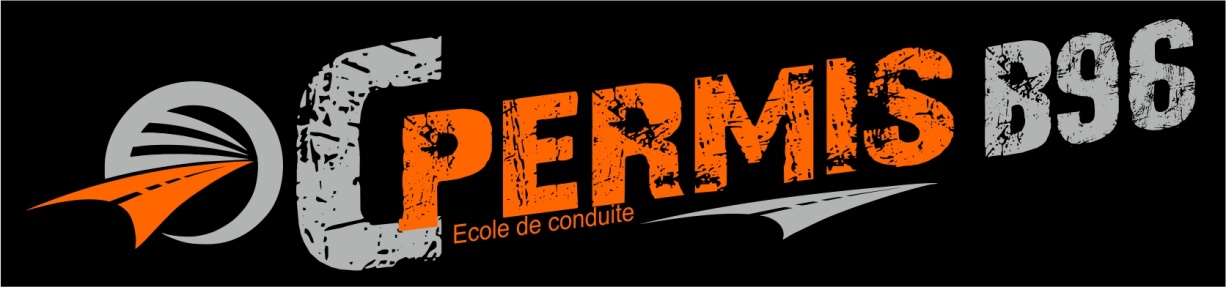 Extension du permis B par une formation de 7 heures, pour conduire un véhicule tracteur d’un PTAC de 3.5t maxi attelé a une remorque et dont la somme des  2 PTAC n’excédent pas 4t.250.CC. pré de Cordy 22, avenue Joséphine Backer 24200 SARLAT LA CANEDATél : 05.53.59.04.02 Mob : 06.08.97.04.97 Mail : cpermisrlat@gmail.comSiret : 809 593 015 00013 – N° Agrément : E1502400070PROPOSITION DE PRIXLe vendredi 19 janvier 2024(valable 2 mois)Cette proposition comprend l’ensemble des frais administratifs et pédagogiques.NOM : Visitez notre site : cpermisarlat.comCONSTITUTION DU DOSSIER DE DEMANDE DE PERMIS DE CONDUIREPour accompagner votre demande de permis de conduire catégorie AM,  B, BE en formation traditionnelle :1 copie recto-verso de pièce d’identité valide ou périmé de moins de 2 ans.2 photos d’identité +1 photo et signature numérique (photographe ou cabine agréé ANTS) 1 copie de la Journée d’Appel à la Défense Nationale si moins de 25 ans.1 justificatif de domicile de moins de 6 mois. (Facture EDF, EAU ou TéL ou copie Impôts REVENUS)1 attestation d’hébergement si facture à un nom différent avec copie de la Carte d’Identité du déclarant.1 enveloppe rectangulaire courante.1 copie de votre permis de conduire.Les méthodes de financements fréquemment utilisées après établissement d’un contrat s’appuyant sur une évaluation des besoins sont :Paiement du forfait de base à l’inscription et régularisation du compte avant le dernier examen.Trois ou quatre mensualités avec notre établissement bancaire et 3% de frais.Trois mensualités dégressives par chèques.Financement par la mesure du  permis a 1€/jourPremière mensualité de 50% du contrat puis une facturation d’un pack 10h sur réservation et solde avant dernier examen.Votre choix sera clairement énoncé dans un contrat conforme aux règles en vigueur.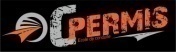 C’est aussi : cpermisarlat.comUn permis AM pour les jeunes de 14 ans qui souhaitent accéder à l’autonomie de déplacement grâce à un cyclomoteur.Deux différentes formations pour tracter des remorques en toute sécurité.Un partenaire sérieux qui assure les permis motos.Tous les renseignements sur les permis bateau (Fluvial, Côtier et Hauturier), grâce à : navi24.frDes informations sur les formations professionnelles (Permis du groupe Lourd, Caces, Habilitations…)Une formation de perfectionnement à la conduite et de réactualisation des connaissances.Une  sensibilisation à la conduite dans des conditions atmosphérique dégradée grâce à notre simulateur de conduite.Une formation à la carte avec la possibilité de louer un véhicule équipé de double commande.prestationsTarif HT en €Tarif en € TTCduréeNb élèvesFournitures pédagogiques-Dossier 02 et 06 etc.…25.0030--Frais d’inscription25.0030--Conduite individuelle233.33280.007h1Formation complémentaire individuelle si besoin46.66561h1total283.33€340.00 €